El documento posee faltas de ortografía para su posterior corrección. Aplicar fuente Times New Roman 12ptos y justificado.  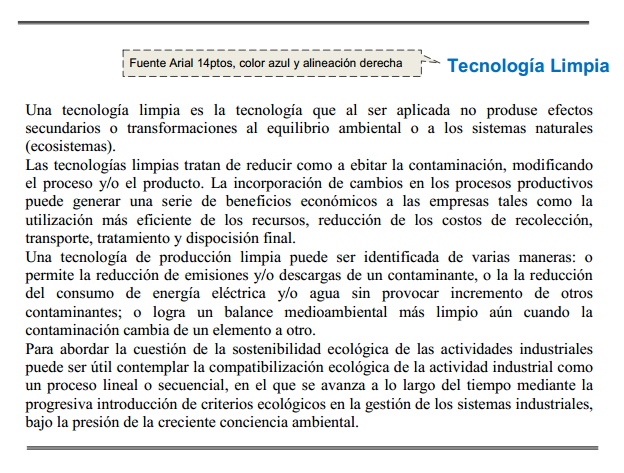 Especificar tamaño de papel carta con todos los márgenes de 3cm.Corregir las faltas de ortografía que se encuentren en el documento.Aplicar sangría izquierda y derecha de 2cm al último párrafo del documento.Aplicar espaciado de 6ptos anterior y posterior a todos los párrafos del documento.Cambiar la palabra “beneficios” por un sinónimo adecuado acorde a la redacción.Trasladar el último párrafo al principio del documento (después del título).Guardar el documento con el nombre Corrijo.doc en su carpeta de trabajo y salir de Word.Abrir el documento Corrijo.doc desde el Explorador de Windows y reemplazar la palabra “limpia” por la palabra “pura” en todas las ocurrencias que se presenta en el mismo.Guardar el documento con el nombre Cambios.doc en su carpeta de trabajo.